В соответствии со ст.19 Федерального закона от 13.06.2002 года №67-ФЗ «Об основных гарантиях избирательных прав и права на участие в референдуме граждан Российской Федерации», п о с т а н о в л я ю: 	1. Внести изменения в приложение постановления главы от 13.12.2012г. №12-03-001400/2 «Об образовании избирательных участков, участков референдума на территории муниципального образования «Ленский район»»столбец 6 пункта 22 изложить в следующей редакции: «филиал «Пеледуйский» ГБПОУ РС(Я) «Ленский технологический техникум» (учебный корпус) п. Пеледуй ул. Полярная д. 3».  Муниципальное образование«ЛЕНСКИЙ РАЙОН»Республики Саха (Якутия)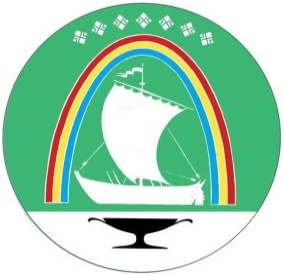 Саха Өрөспүүбүлүкэтин «ЛЕНСКЭЙ ОРОЙУОН» муниципальнайтэриллиитэПОСТАНОВЛЕНИЕ                  УУРААХг. Ленск                      Ленскэй кот «19» _февраля__2021 года                                         № __01-03-96/1___от «19» _февраля__2021 года                                         № __01-03-96/1___О внесении изменений в постановление главы от 13.12.2012 года №12-03-001400/2Глава                                   Ж.Ж. Абильманов